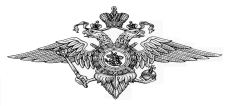 ОТДЕЛ МИНИСТЕРСТВА ВНУТРЕННИХ ДЕЛ  РОССИИПО ТОЦКОМУ РАЙОНУ ОРЕНБУРГСКОЙ ОБЛАСТИ (ОМВД России по Тоцкому району)ПАМЯТКАвнешние признаки поддельных денежных знаков и действия в случае их обнаруженияВ настоящее время чаще всего встречаются фальшивые купюры номиналом 1000 и 5000 рублей, имеющие высокое качество подделки. Однако отличить их от подлинных все же возможно при внимательном осмотре купюр, вызывающих подозрение, а именно - При рассмотрении банкноты на просвет, расположив ее против источника света, на ней видно число номинала купюры (1000 или 5000), сформированное микроотверстиями, которые выглядят яркими точками. Микроперфорация должна быть гладкой, а не шероховатой. На настоящих деньгах ее делают специальным лазером, а на поддельных с помощью иголок или компостера. - Скрытые радужные полосы – на лицевой стороне находится поле, которое воспринимается однотонным, если держать банкноту перпендикулярно направлению взгляда на расстоянии 30- от глаз. При наклоне банкноты на этом поле возникают многоцветные полосы, на фальшивых банкнотах многоцветные полосы отсутствуют.- Повышенные рельефы на банкноте, который воспринимаются на ощупь (на фальшивых купюрах они не ощутимы):- Надпись «БИЛЕТ БАНКА РОССИИ»- Метка для людей с ослабленным зрением- Изображение числа 5000 или 1000- Надпись «ПЯТЬ ТЫСЯЧ РУБЛЕЙ» или «ОДНА ТЫСЯЧА РУБЛЕЙ»- Не читается микротекст (на подлинной купюре в нижней части банкноты на декоративной ленте на оборотной стороне купюры расположены строки с микротекстом, состоящим из числа «1000», «5000» и букв «ЦБ РФ».Основной целью фальшивомонетчиков является «размен» поддельной купюры, в связи с чем, как правило, приобретается единичный товар на малую сумму (бутылка лимонада, пачка сигарет, недорогие лекарства и т.д.). Вместе с тем участились случаи подделки купюр достоинством 500 рублей, имеющие «низкое» качество подделки и при внимательном просмотре ее можно отличит «не вооруженным взглядом».В случае обнаружения одного из вышеперечисленных признаков необходимо:под любым предлогом (отсутствие «разменной» сдачи, отсутствие товара в количестве, запрашиваемого покупателем, и т.д.) постараться задержать покупателя у прилавка, кассы, киоска, лотка;немедленно, в случае оборудования «тревожной» кнопкой торгового места, нажать её, вызвав сотрудников охранных служб. В случае отсутствия кнопки набрать телефон 020 – «Полиция» (телефон бесплатный) и сообщить о том, что обнаружена денежная купюра с признаками подделки;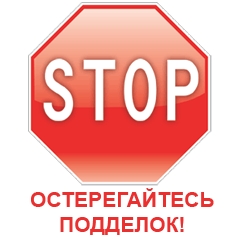 ни в коем случае не отдавать денежную купюру «покупателю», ссылаясь на то, что она поддельная!по прибытию сотрудников полиции, либо охранных структур подробно пояснить о произошедшем;в случае если «покупатель» ушел до приезда сотрудников постараться запомнить его приметы, номер автомобиля на котором он уехал.